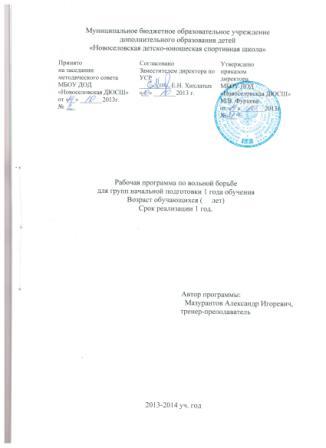                                                  Пояснительная запискаРабочая программа по вольной борьбе для групп начальной подготовки 1 года обучения составлена на основе Федерального закона от 29 декабря 2012 г. № 273-ФЗ «Об образовании в Российской Федерации», образовательной программы по вольной борьбе МБОУ ДОД «Новоселовской ДЮСШ».Годичный цикл в программе рассчитан на 52 недели тренировочных занятий, из них: 46 недель тренировочных занятий непосредственно в условиях спортивной школы и 6 недель дополнительно в форме спортивно-тренировочных и оздоровительных сборов, и по индивидуальным планам обучающихся на период их активного отдыха. Программа предусматривает проведение в группах НП-1 года обучения 3 тренировочных занятий в неделю, продолжительностью 2 академических часа. Наполняемость и режим тренировочной работы в группах НП- 1 года обучения составлены в соответствии с постановлением от 3 апреля 2003 г № 27 о введении в действие санитарно – эпидемиологических правил и нормативов САНПИН 2.4.4.1251-03.Программа разработана на 2013-2014 учебный год для обучающихся, занимающихся в детско-юношеской спортивной школе в группах начальной подготовки 1 года обучения и содержит требования по основным разделам теории, практики, контрольно-переводным и зачетным нормам.Для реализации данной рабочей программы в  Муниципальном бюджетном образовательном учреждении дополнительного образования детей «Новоселовская детско-юношеская спортивная школа»  есть все необходимые условия  -  это квалифицированные педагоги, финансовое обеспечение, материально-техническая  база (спортивный зал, спортивный инвентарь и оборудование, спортивная форма, транспорт для выезда на соревнования).Ожидаемый конечный результат освоения рабочей программы:Улучшение качества набора в тренировочные группы, в том числе способных и одарѐнных детей. Всестороннее гармоничное развитие обучающихся, овладение основами ведения единоборства, выполнение переводных и контрольных нормативов.Формы предъявления результатов:- промежуточная, итоговая аттестация; -выступление на внутренних мероприятиях, городских  соревнованиях и турнирах (протоколы, грамоты, дипломы).1.Нормативная частьРежим работы групп НП - 1 года обучения2. Учебно-тематическое планирование тренировочного процесса в группах НП -1 года обучения.Основными формами тренировочной работы с группами начальной подготовки являются групповые занятия, индивидуальные занятия, теоретические занятия (в форме бесед, лекций, просмотров и анализа видеофильмов, просмотра соревнований), занятия в условиях спортивно-оздоровительного  лагеря, культурно-массовые мероприятия, медико-восстановительные мероприятия.Учебно-тематическое планирование3. Содержание тем учебного курса.3.1. Теоретическая подготовка  1-й год обученияТема 1. ФИЗИЧЕСКАЯ КУЛЬТУРА И СПОРТ В РОССИИ  Физические упражнения как одно из эффективных средств физического совершенствования человека.Формы и организация занятий по физической культуре и спорту.Тема 2. СПОРТИВНАЯ БОРЬБА В РОССИИ  Борьба – старейший самобытный вид физических упражнений. Широкое отображение ее в исторических летописях и памятниках народного эпоса. Виды и характер самобытной борьбы у различных народов нашей страны.Тема 3. ВЛИЯНИЕ ЗАНЯТИЙ БОРЬБОЙ НА СТРОЕНИЕ И ФУНКЦИИ ОРГАНИЗМА СПОРТСМЕНА  Краткие сведения о строении организма человека. Влияние систематических занятий физической культурой и спортом на укрепление здоровья, развитие физических качеств: силы, быстроты, ловкости, гибкости, выносливости, формирование правильной осанки и гармонического телосложения, повышение умственной и физической работоспособности.Тема 4. ГИГИЕНА, ЗАКАЛИВАНИЕ, ПИТАНИЕ И РЕЖИМ БОРЦА  Общее понятие о гигиене физической культуры и спорта. Личная гигиена борца: рациональный распорядок дня, уход за телом, избавление от вредных привычек. Гигиенические требования к спортивной одежде и обуви.Гигиенические основы режима труда и отдыха юного спортсмена. Основные элементы режима для их выполнения. Примерная схема режима дня юного борца.Тема 5. ТЕХНИКА БЕЗОПАСНОСТИ И ПРОФИЛАКТИКА ТРАВМАТИЗМА НА ЗАНЯТИЯХ БОРЬБОЙ  Правила поведения в спортивном зале и на спортивных площадках. Запрещенные действия в борьбе. Техника безопасности при выполнении различных обще-подготовительных и специально-подготовительных упражнений борца. Страховка и помощь. Правила поведения на занятиях и соревнованиях по борьбе и другим видам спорта.Тема 6. ВРАЧЕБНЫЙ КОНТРОЛЬ, САМОКОНТРОЛЬ, СПОРТИВНЫЙ МАССАЖ  Самоконтроль в процессе спортом. Дневник самоконтроля.Простейшие способы самоконтроля за показателями физического развития борца.Тема 7. МОРАЛЬНАЯ И ПСИХОЛОГИЧЕСКАЯ ПОДГОТОВКА БОРЦА  Спортивный характер и его роль в достижении победы над собой и соперником.Умение терпеть как основное проявление воли.Правила поведения в спортивном коллективе.Тема 8. ФИЗИЧЕСКАЯ ПОДГОТОВКА БОРЦА  Понятия об основных физических качествах человека: силе, выносливости, быстроте, гибкости и ловкости.Роль физических качеств в подготовке борца.3.2. Общая физическая подготовка.  Строевые и порядковые упражнения: общие понятия о строевых упражнениях и командах. Действия в строю, на месте и в движении: построение, расчет, рапорт, приветствие, повороты, перестроения, размыкания и смыкания строя, перемена направления движения, остановка во время движения, шагом и бегом, переход с шага на бег и с бега на шаг, изменение скорости движения.Ходьба: обычная, спиной вперед, боком; на носках, пятках, наружном крае стопы, разворачивая стопу (внутрь, наружу); в полуприседе, приседе; ускоренная; спортивная; с выпадами; на коленях, на четвереньках, скрещивая ноги выпадами; перекатами с пятки на носок; приставным шагом в одну и другую сторону и др.Бег: на короткие дистанции из различных стартовых положений; на средние и длинные дистанции; по пересеченной местности (кросс), с преодолением различных препятствий по песку, воде; змейкой; вперед, спиной вперед, боком; с высоким подниманием бедра, касаясь пятками ягодиц, с поворотом на носках; в равномерном и переменном                                (с ускорениями) темпе; мелким и широким шагом; с изменением направления и др.Прыжки: в длину и высоту с места и с разбега; на одной и двух ногах; со сменой положения ног; с одной ноги на другую; с двух ног на одну; с одной ноги на две; вперед, назад, боком, с поворотами, с вращением; выпрыгивание на возвышение разной высоты; спрыгивание с высоты; в глубину; через скакалку; опорные через козла, коня и др.Метания: теннисного мяча, гранаты, набивного мяча, камня, вперед из-за головы, из положения руки внизу, от груди; назад; толкание ядра, набивного мяча и других отягощений.Переползания: на скамейке вперед, назад; на четвереньках; на коленях вперед, назад, влево, вправо, с поворотом на 360°; стоя на мосту; через несколько предметов; «змейкой» между предметами; подтягиваться на скамейке, лежа на животе, стоя на коленях, сидя на бревне с помощью рук и ног; перелезать через препятствия; в упоре сидя сзади согнув ноги вперед, назад, вправо, влево, с вращением; с переходом из упора лежа в упор сидя сзади (не отрывая рук от пола).Упражнения без предметов:а) упражнения для рук и плечевого пояса – одновременные, переменные и последовательные движения в плечах, локтевых и лучезапястиых суставах (сгибание, разгибание, отведение, приведение, повороты, маховые движения, круговые движения); сгибания и разгибания рук в упоре лежа (ноги на полу, на гимнастической скамейке, с опорой ногами о стену) и др.;б) упражнения для туловища – упражнения для формирования правильной осанки (наклоны вперед, назад и в стороны из различных исходных положений и с различными движениями руками); дополнительные пружинистые наклоны; круговые движения туловищем; прогибания лежа лицом вниз с различными положениями и движениями руками и ногами; переходы из упора лежа в упор лежа боком, в упор лежа спиной; поднимание ног и рук поочередно и одновременно; поднимание и медленное опускание прямых ног; поднимание туловища, не отрывая ног от ковра; круговые движения ногами (педалирование) и др.;в) упражнения для ног – в положении стоя различные движения прямой и согнутой ногой; приседания на двух и на одной ноге; маховые движения; выпады с дополнительными пружинистыми движениями; поднимание на носки; различные прыжки на одной и на двух ногах на месте и в движении; продвижение прыжками на одной и на двух ногах и др.;г) упражнения для рук, туловища и ног – в положении сидя (лежа) различные движения руками и ногами; круговые движения ногами; разноименные движения руками и ногами на координацию; маховые движения с большой амплитудой; упражнения для укрепления мышц кистей и сгибателей пальцев рук; отталкивания обеими руками и одной рукой от стены, пола; наклоны и повороты туловища, упражнения для развития гибкости и на расслабление и др.;д) упражнения для формирования правильной осанки – стоя спиной возле вертикальной плоскости, согнуть ногу, выпрямить и отвести в сторону; то же с подниманием на носки; наклоны туловища вправо, влево, не отрываясь от плоскости; из основной стойки, прижавшись затылком, плечами, ягодицами, пятками к вертикальной плоскости, отойти на несколько шагов вперед, сохраняя строго вертикальное положение, и вернуться в исходное положение; поднимание рук в стороны, вверх, прижавшись спиной к вертикальной плоскости; то же в приседе; удержание груза (150-200 г) на голове; в основной стойке, руки на поясе, поднимание на носки и опускание на всю стопу; в том же и.п. пройти заданное количество шагов по коридору шириной 15 см, обозначенному на полу нитями (скалками), то же с приседаниями; ходьба по линии с касанием пальцами пяток; передвижение боком по гимнастической стенке; ходьба по рейке гимнастической скамейки, руки за головой, плечи развернуты; стоя на одной ноге, другую поднять вперед, отвести в сторону и назад, согнуть, подтянуть к себе; ходьба с различной постановкой стопы (ноги прямые, руки за головой) – ходьба по обручу, гимнастической палке, канату; захват мелких предметов сводом стопы;е) упражнения на расслабление – из полунаклона туловища вперед –приподнимание и опускание плеч с полным расслаблением, свободным покачиванием и встряхиванием рук; из положения руки вверх, в стороны - свободное опускание, покачивание и потряхивание расслабленных рук; из полунаклона туловища в стороны – встряхивание свободно висящей расслабленной руки и кисти; махи свободно висящими руками при поворотах туловища; из стойки на одной ноге на скамейке – махи, свободные покачивания, встряхивания другой ноги; из основной стойки или стойки ноги врозь, руки вверху – расслабление мышц рук, туловища и ног до положения присев согнувшись и др.;ж) дыхательные упражнения – синхронное чередование акцентированного вдоха (короткого, энергичного, шумного) с выдохом (с частотой – вдох в секунду); повороты головы с одновременным вдохом; покачивания головы влево-вправо с одновременным вдохом; движения головы вверх-вниз с одновременным вдохом; движения головы вверх-вниз с одновременным вдохом; движения согнутых в локтях рук перед грудью с касанием разноименных плеч ладонями и одновременным вдохом; наклон туловища вперед с одновременным вдохом; ритмичные акцентированные вдохи при наклоне туловища вперед и его выпрямлении; перенос веса туловища с акцентированными вдохами на каждое движение, с одной ноги на другую (ноги широко расставлены в стороны); шаги на месте с вдохом на каждый подъем ноги; выпады в стороны); шаги на месте с вдохом на каждый выпад; повороты туловища в стороны с вдохом на каждое движение и др.Упражнения с предметами:а) со скакалкой – прыжки с вращением скакалки вперед и назад, на одной и обеих ногах, с ноги на ногу, с поворотами, в приседе и полуприседе; два прыжка на один оборот скакалки; с двойным вращением скакалки; со скрещиванием рук; бег со скакалкой по прямой и по кругу; прыжки в приседе через скакалку, сложенную вдвое, вчетверо; те же прыжки в стойке; прыжки через скакалку, вращаемую одним концом по кругу; опускание скакалки за спину, не сгибая рук; эстафета со скакалками и др.;б) с гимнастической палкой – наклоны и поворот туловища, держа палку в различных положениях; маховые и круговые движения руками; переворачивание, выкручивание и вкручивание; переносы ног через палку (перешагиванием и прыжком); подбрасывание и ловля палки; упражнения вдвоем с одной палкой (с сопротивлением); упор палкой в стену – поворот на 360°; переворот вперед с упором палкой в ковер (с разбега и без разбега); кувырки с палкой (вперед, назад); перекаты в сторону с палкой вверху (не касаясь палкой ковра) и др.;в) упражнения с теннисным мячом – броски и ловля мяча из положения сидя (стоя, лежа) одной и двумя руками; ловля мяча, отскочившего от стенки; перебрасывание мяча на ходу и при беге; метание мяча в цель (мишень) и на дальность (соревновательного характера);г) упразднения с набивным мячом (вес мяча 1-2 кг) – вращение мяча пальцами; сгибание и разгибание рук; круговые движения руками; сочетание движений руками с движениями туловищем; маховые движения; броски и ловля мяча с поворотом и приседанием; перебрасывание по кругу и друг другу из положения стоя (стоя на коленях, сидя, лежа на спине, на груди) в различных направлениях, различными способами (толчком от груди двумя руками, толчком от плеча одной рукой, двумя руками из-за головы, через голову, между ногами); броски и подкидывания мяча одной и двумя ногами (в прыжке); эстафеты и игры с мячом; соревнования на дальность броска одной и двумя руками (вперед, назад) и др.;д) упражнения с гантелями (вес до 1 кг) – поочередное и одновременное сгибание рук; наклоны и повороты туловища с гантелями в вытянутых руках; приседания с различными положениями гантелей; вращение гантелей, захваченных за ручки, за головки в положении руки внизу, вверху, впереди, в стороне; поднимание гантелей вверх одновременно и попеременно через стороны, впереди, от плеч; встречные движения гантелями вверх-вниз (вправо, влево, кругами; «удары» руками с гантелями перед собой; наклоны и повороты туловища с гантелями в руках (руки за головой, в стороны, впереди, вверху); жонглирование гантелями – броски и ловля за ручку (головку) без вращения, с вращением в полете (0,5-2 оборота), с вращением из руки в руку и др.;е) упражнения с гирями для учебно-тренировочных групп 3-го года обучения и старше (15-16 лет) – поднимание гири на грудь двумя и одной руками с пола, из виса (на уровне колен выжимание гири от груди двумя и одной руками; то же из-за головы; вращение гири на весу в наклоне; вырывание гири вверх двумя руками, сгибая и не сгибая руки; то же одной рукой (из виса, с пола); вращение гири вокруг головы (вокруг туловища) с захватом двумя руками, одной рукой; одновременное и поочередное поднимание двух гирь на грудь, выжимание от груди, вырывание вверх на прямые руки; повороты и наклоны с гирей в руках; приседания с гирей в руках (у груди, на плече, за головой, за спиной, в выпрямленных руках). Жонглирование – бросить гирю и поймать другой рукой; то же, но поймать той же рукой без вращения, вращая дужкой от себя вверх, от себя в сторону, к себе внутрь, к себе вниз; то же, но поймать гирю после вращения разными способами другой рукой; бросить гирю и поймать донышком на ладонь; жонглирование в парах и др.;ж) упражнения со стулом – поднимание стула за спинку двумя (одной) руками (руки не сгибать); поднимание за две ножки (одну ножку) двумя (одной) руками; стойка на руках с упором в спинку и сиденье стула; стоя сбоку захватить стул за спинку и сиденье, перенести ноги через стул, сесть на сиденье и вернуться в и.п. (сиденья ногами не касаться); наклоны назад, сидя на стуле (с зафиксированными ногами) и др.Упражнения на гимнастических снарядах:а) на гимнастической скамейке – упражнения на равновесие – в стойке на одной ноге махи другой ногой, вращение рук в различных направлениях, вращение туловища; прыжки на двух ногах, с одной на другую, на одной ноге с поворотом на 90°, 180°, 360°; сидя на скамейке поочередное и одновременное сгибание и разгибание ног; сидя верхом на скамейке поочередные наклоны к правой и левой ногами; наклоны к ноге, поставленной на скамейку; сидя на скамейке, прогибаясь коснуться головой ковра и вернуться в и.п.; поднимание и опускание ног в седе углом на скамейке; сидя на скамейке с зафиксированными ногами наклоны назад (ноги закреплены за другую скамейку, за нижнюю перекладину гимнастической стенки или удерживаются партнером); лежа на спине садиться и ложиться на скамейку; в том же и.п., сгибаясь, доставать ногами скамейку за головой); прыжки через скамейку на двух (одной) ногах, стоя к ней лицом, спиной, боком; ходьба и бег по наклонной скамейке (скамейку закрепить за рейку гимнастической стенки); лежа на наклонной скамейке ногами вверх, руки за головой, сгибание и разгибание туловища; лежа на спине на наклонной скамейке головой вверх, держась руками за рейку, сгибаясь доставать ногами до рейки; поднимание скамейки группой и переставление ее в другую сторону (группа в колонне по одному боком к скамейке) и др.;б) на гимнастической стенке – передвижение и лазанье с помощью и без помощи ног, стоя на разной высоте; прыжки вверх с рейки на рейку одновременным толчком руками и ногами; прыжки в стороны, сверху вниз, подтягивания на верхней рейке в висе лицом к стенке, спиной к стенке; в висе на верхней рейке поднимание ног до касания рейки; угол в висе; раскачивания в висе; вис па стенке ноги в сторону, хватом за рейки на разной высоте («флажок»); соскоки из виса спиной к стенке, лицом к стенке (выполняются с толчком и без толчка ногами); из виса вниз головой спиной к стенке, сгибаясь, коснуться ногами пола; из упора хватом сверху за 4-6 рейку снизу (на расстоянии более 1 м от стенки) коснуться грудью пола и вернуться в и.п. (руки и ноги во время упражнения не сгибать); сидя спиной к стенке (хват за рейку над головой), прогнуться, не сгибая рук, выйти в стойку и вернуться в и.п.; стоя лицом к стенке (хват рейки на уровне груди), махи ногой с возможно большей амплитудой; стоя лицом к стенке, коснуться ногой рейки как можно выше, прыжки на другой ноге (ногу отставлять от стенки возможно дальше); стоя лицом к стенке на расстоянии 1-2-х шагов (хват рейки на уровне плеч), махи ногой назад одновременно с наклоном вперед и др.;в) на кольцах и перекладине – подтягивание с разным хватом (ладонями к себе и от себя, широким и узким); подъем силой; висы на согнутых руках, головой вниз, на коленях, на носках; раскачивание вперед, назад, в стороны, круговое; соскоки вперед, назад, в стороны и др.;г)  на канате и шесте – лазанье с помощью ног, без помощи ног, в положении сед углом; раскачивание в висе на канате; прыжки на дальность, держась за канат и раскачиваясь; прыжки, держась за канат, через препятствие (условное); завязывание на канате; прыжки с каната на канат; лазанье и передвижение по горизонтальному канату (шесту) с помощью и без помощи ног;д) на бревне – ходьба, бег, прыжки с поворотами на 90°, 180°, 360°; спрыгивание на дальность и точность;е) на козле и коне – опорные прыжки через снаряды разной высоты;ж) упражнения на батуте (для учащихся учебно-тренировочных групп 3-го года обучения и старше 15-16 лет) – прыжок на две ноги; то же с поворотом на 90°, 180°, 360° (в обе стороны); прыжки в группировке (согнувшись); прыжок в сед, на колени; то же с поворотом на 90°, 180°, 360°; прыжок вперед на живот; то же в группировке; прыжок назад на спину; то же в группировке; прыжок 1/2 сальто вперед на живот согнувшись; прыжок с пируэтом (поворот на 360° вокруг продольной оси) на ноги; сальто вперед и назад в группировке на ноги; сальто назад прогнувшись на ноги. Комбинация прыжков: прыжок ноги врозь на ноги – прыжок в сед – прыжок с поворотом на 180° – прыжок на колени – прыжок с поворотом на 180° на ноги; 1/2 сальто вперед согнувшись на живот  – 1/2 сальто вперед на спину – прыжок на колени – прыжок с поворотом на 180° в сед – прыжок на ноги; сальто назад в группировке на ноги  – прыжок в сед – прыжок с пируэтом на колени – прыжок на ноги; прыжок с пируэтом в сед – прыжок на ноги – прыжок согнувшись ноги врозь на ноги - сальто вперед на ноги и др.Плавание: обучение умению держаться на воде, погружаться в воду, выплывать; изучение техники различных способов плавания; проплывание коротких (25-100 м) дистанций на время; игры на воде. Гребля на народных лодках.Передвижение на велосипеде: по пересеченной местности, по незнакомым лесным тропам, по дорожке стадиона на время и др.Подвижные игры и эстафеты: с элементами бега, прыжков, ползания, лазанья, метаний, кувырков; с переноской, расстановкой и собиранием предметов; переноской груза; с сохранением равновесия; со скакалками, набивными мячами, элементами спортивных игр; комбинированные эстафеты с применением перечисленных элементов в различных сочетаниях.Спортивные игры: баскетбол, гандбол, регби, футбол – ознакомление с основными элементами техники, тактики и правилами соревнований; двусторонние игры.3.3. Специальная физическая подготовка.3.3.1. Специально-подготовительные упражненияАкробатические упражнения: Кувырки вперед: из упора присев, скрестив голени, из основной стойки, из стойки на голове и руках, из стойки на руках до положения сидя в группировке, до упора присев,  с выходом на одну ногу, в стойку на лопатка, до упора присев, в стойку на одном колене, в упор стоя, ноги врозь, через стойку на руках, через левое (правое) плечо. Комбинации прыжков.Упражнения для укрепления мышц шеи: Наклоны головы: вперед с упором рукой в подбородок, вперед и назад с упором соединенных рук в затылок (с захватом головы руками), в сторону с помощью руки. Движения головы: вперед-назад, в стороны, кругообразные из упора головой в ковер с помощью и без помощи рук. Движения стоя на голове стоя на голове с опорой ногами в стену: вперед-назад, в стороны, кругообразные. Наклоны и повороты головы в стойке с помощью партнера. Поднимание и опускание головы стоя на четвереньках.Упражнения на мосту: Вставание на мост: лежа на спине, кувырком вперед, из стойки с помощью партнера, с помощью рук, без помощи рук, с предметом в руках. Движения в положении на мосту: вперед-назад, с поворотом головы влево (вправо). Забегание на мосту с помощью и без помощи партнера. Сгибание и разгибание рук в положении на мосту. Передвижения на мосту: головой вперед, ногами вперед, левым (правым) боком, с сидящим на бедрах партнером. Уходы с моста: без партнера, с партнером, проводящим удержание. Упражнения в самостраховке: Перекаты в группировке на спине. Положение рук при падении на спину. Падение на спину из положения: сидя, из приседа, из полуприседа, из стойки. Прыжком через стоящего четвереньках партнера, через горизонтальную палку. Положение при падении на бок. Перекат: на бок, с одного бока на другой. Падение на бок из положения: сидя, из приседа, из основной стойки, через стоящего на четвереньках партнера, через шест (палку). Кувырок вперед: с подъемом разгибом, через плечо, через стоящего на четвереньках партнера с падением на бок, через палку с падением на бок, с прыжка, держась за руку партнера. Падение вперед: вперед с опорой на кисти из стойки на коленях, из основной стойки, из основной стойки с поворотом направо (налево) после падения назад.Имитационные упражнения: Имитация различных действий и  приемов: без партнеров, с манекеном, с резиновым амортизатором, набивным мячом, отягощением. Имитация изучаемых атакующих действий: с партнером без отрыва от ковра, с партнером с отрывом от ковра. Выполнение различных действий и оценочных приемов с партнером, имитирующим различные действия, захваты, перемещения.Упражнения с манекеном: Поднимание манекена лежащего и стоящего на ковре. Броски манекена: толчком руками вперед, назад (через голову), в стороны. Переноска манекена на: руках, плече, спине, бедре, стопе, голове и т.д. Повороты, наклоны, приседания с манекеном на: плечах, руках, бедре, голове. Лежа на спине перетаскивание манекена через себя и перекаты в стороны. Ходьба и бег с манекеном: на руках, плечах, голове, бедре, стопе и т.д. Движения на мосту с манекеном на груди продольно и поперек. Имитация изучаемых приемов. Упражнения с партнером: Поднимание партнера из стойки обхватом за:  бедра, пояс, грудь. Поднимание партнера: стоящего на четвереньках, лежащего на животе. Переноска партнера на: плечах, спине, бедре, сидящего спереди, на руках впереди себя. Приседания и наклоны: с партнером на плечах, стоя спиной друг к другу сцепив руки в локтевых сгибах, стоя спиной друг к другу взявшись за руки, сведение и разведение рук, перевороты, круговые вращения. Ходьба на руках с помощью партнера. Отжимание рук в разных исходных положениях: стоя лицом друг к другу, вверху,  перед грудью, опираясь в колени лежащего на спине партнера, опираясь в плечи стоящего на четвереньках партнера, опираясь в плечи партнера, находящегося в упоре лежа, положив ноги на плечи стоящего в основной стойке партнера, выпрямление рук стоя лицом друг к другу, лежа на спине ногами друг к другу. Отжимание ног, разведение и сведение ног. Стоя лицом друг к другу поднимание и опускание рук через стороны, разведение и сведение рук на уровне плеч, сгибание и разгибание рук. Кружение взявшись за руки, за одну руку. Вращение партнера: на плечах, на спине, впереди на руках, обхватив под руки спереди (сзади), внезапные остановки после кружения и вращения. Кувырки: вперед и назад, захватив ноги партнера. Падение на спину и вставание в стойку с помощью партнера.Простейшие     формы     борьбы: Отталкивание руками стоя друг против друга на расстоянии одного шага. Перетягивание одной рукой, стоя правым (левым) боком друг к другу. Перетягивание из положения сидя ноги врозь, упираясь ступнями. Выталкивание с ковра: сидя спиной друг к другу, упираясь ногами и руками, выталкивание или вынесение партнера за ковер в стойке. Выведение из равновесия без помощи рук, стоя на одной ноге лицом друг к другу. Борьба за захват руки (рук, ноги, ног): после захвата ноги противником, на коленях, на кушаках,  ногами лежа, за предмет (мяч, гимнастическую палку). Борьба за площадь ковра в парах: за мяч между командами – стоя, стоя на коленях с применением захватов, подножек и т.д., «бой петухов», «бой всадников», перетягивание каната и др.Упражнения для укрепления моста: Движения в положении на мосту: вперед-назад, с поворотом головы, с различными положениями рук. Упражнения в упоре головой, в ковер – движения: вперед-назад, в сторону,  кругообразные. Забегание вокруг головы. Вставание (падение) на мост: стоя на коленях, с приседа, со стойки и уходы с моста. Перевороты с моста: через голову, вперед через голову (не касаясь ковра лопатками). Движения в упоре головой в ковер под стенкой (находясь спиной к стенке, с партнером удерживающим ноги. Движения на мосту, удерживая набивной мяч, гири, штангу, с партнером, сидящим на бедрах, на груди. Перевороты с моста, забегание вокруг головы: держась за ноги партнера, гирю, штангу;  с преодолением усилий партнера (при дожиме) с различными захватами. 3.4.Технико-тактическая подготовка.3.4.1. Освоение элементов техники и тактики борьбы.Основные положения в борьбеСтойка: фронтальная, левосторонняя, правосторонняя, низкая, средняя, высокая.Партер: высокий, низкий, положение лежа на животе, на спине, стойка на четвереньках, на одном колене, мост, полумост.Положения в начале и конце схватки, формы приветствия.Дистанции: ближняя, средняя, дальняя, вне захвата.Элементы маневрированияВ стойке: передвижение вперед, назад, влево, вправо; шагами, с подставлением ноги; нырками и уклонами; с поворотами налево-вперед, направо-назад, направо-кругом на 180°.В партере: передвижение в стойке на одном колене; выседы в упоре лежа вправо, влево; подтягивания лежа на животе, отжимания волной в упоре лежа; повороты на боку вокруг вертикальной оси; передвижения вперед и назад лежа на спине с помощью ног; движения на мосту; лежа на спине перевороты сгибанием ног в тазобедренных суставах.Маневрирования в различных стойках (левой-правой, высокой-низкой и т.п.); знакомство со способами передвижений и действий в заданной стойке посредством игр в касания; маневрирование с элементами произвольного выполнения блокирующих действий и захватов (наряду с выбором способов перемещений учащиеся самостоятельно «изобретают», апробируют в действии способы решения поставленных задач – коснуться рукой (двумя) обусловленного места, части тела соперника, используя какой-либо захват, упор, рывок и т.п.).Защита от захвата ног – из различных стоек отбрасывание ног.Таблица ТЕХНИКА БОРЬБЫ В СТОЙКЕПереводы   в   партер СваливанияБроски   наклономБроски  поворотом  (мельницы)Продолжение таб. Броски   подворотомБроски вращением КомбинацииПеревод рывком захватом плеча и шеи сверху – защита: захватить руку и, выпрямляя туловище, разорвать захват – сбивание сваливанием захватом ног.Перевод рывком захватом одноименной руки с подножкой – защита: упереться в грудь, шагнуть дальней ногой вперед – бросок наклоном захватом руки с задней подножкой.Перевод рывком захватом одноименной руки с подножкой – переворот забеганием захватом руки на ключ и предплечьем на шее.Перевод рывком захватом одноименной руки с подножкой – переворот скручиванием захватом на рычаг.Перевод нырком захватом ног – переворот скручиванием захватом скрещенных голеней.Перевод рывком захватом одноименной руки – защита: упереться предплечьем захваченной руки в грудь атакующего и зашагнуть за него – бросок подворотом захватом руки через плечо.Перевод рывком захватом одноименной руки с подножкой – защита: упереться рукой в грудь,  шагнуть дальней ногой вперед – бросок поворотом захватом руки и одноименной ноги изнутри. Продолжение таб. ТЕХНИКА БОРЬБЫ В ПАРТЕРЕПеревороты   скручиваниемПеревороты   забеганиемПродолжение таб. Перевороты   переходомПеревороты   перекатомПеревороты   накатомПеревороты      разгибаниемПродолжение таб. КомбинацииПереворот скручиванием захватом рук сбоку – защита: выставить дальнюю ногу вперед – переворот скручиванием захватом дальних руки и бедра снизу – спереди.Переворот скручиванием захватом рук сбоку – защита:  выставить дальнюю ногу вперед – переворот перекатом с захватом шеи и дальнего бедра.Переворот забеганием захватом руки на ключ и предплечьем на шее – защита: упираясь свободной рукой в ковер, выставить дальнюю ногу – переворот накатом захватом разноименного запястья сзади-сбоку с зацепом ноги стопой.Переворот скручиванием захватом рук сбоку – защита: выставить дальнюю ногу вперед и повернуться грудью к атакующему – переворот забеганием захватом рук сбоку.Переворот скручиванием захватом предплечья изнутри, прижимая голову бедром – защита: поворачиваясь спиной к атакующему, упереться свободной рукой в ковер – переворот накатом захватом предплечья изнутри и туловища сверху с зацепом ноги стопой.Переворот перекатом с захватом шеи с бедром – защита: выпрямить руки, прогнуться, отставляя ногу назад – переворот скручиванием захватом руки (шеи) и ближнего бедра с зацепом дальней ноги изнутри.Переворот скручиванием захватом скрещенных голеней – защита: захватить руку, подтянуть ближнюю ногу к туловищу – переворот перекатом обратным захватом дальнего бедра.Тактика   борьбы1-й год обучения – простейшие способы тактической подготовки для проведения приемов (сковывание, маневрирование, выведение из равновесия и др.) изучаются одновременно с освоением приемов.3.2.2. Подготовка   и участие в  соревнованиях1-й год обучения –  применение изученных тактических и технических действий в условиях тренировочной схватки.3.5. Соревновательная подготовка, инструкторская и судейская практика.Соревновательная подготовка, инструкторская и судейская практика проводится согласно плана календарного плана спортивно-массовых мероприятий МБОУ ДОД «Новоселовская ДЮСШ» 2013-2014 уч. год. (приложение 1)3.6. Приемные, контрольные и переводные нормативы.Приемно-переводные нормативы по ОФП и СФП для групп начальной подготовки1-го года обучения          Примечание: Приемные и контрольные нормативы для групп НП проводятся по ОФП в соответствии с возрастом и наблюдается их динамика.   По технико-тактической подготовке:	Обучающиеся должны знать и уметь выполнять основные элементы техники и тактики в соответствии с программным материалом.	Выполнить на оценку прием, защиту, контрприем, комбинации технических действий в стойке и партере в соответствии с программным материалом каждого года обучения.	Уметь проводить учебную и соревновательную схватку с выполнением заданий и установок тренера.	По психологической подготовке:	Соблюдать режим дня. Вести дневник самоконтроля.Выполнять упражнения различной трудности, требующих проявления волевых качеств.	По теоретической подготовке:	Знать и уметь применять на практике программный материал, соответствующий году обучения.3.7. Врачебный контроль.Врачебный контроль осуществляется непосредственно пере участие в соревнованиях.ЛИТЕРАТУРА1.  Игуменов В.М. Подливаев  Б А.Основы  методики обучения в спортивной борьбе.М,198б.3бс.2.  Иваницкий А.В. Решающий поединок. - М.: ФиС, 1981. - 175 с.3.  Крепчук И. Л. Рудницкий В. Л.,  Специализированные подвижные игры  -  единоборства. Минск: Изд-во «Четыре четверти», 1998 г.4. Миндиашвили Д.Т., Завьялов А.Н.  Система подготовки борцов международного класса. Красноярск 1996 -102 с.5. Пилоян Р. А.,. Мотивация спортивной деятельности. - М.: ФИС.1984. - 104 с.6.  Пилоян Р. А., Суханов А. Д.  Многолетняя подготовка спортсменов  -  единоборцев.  Учеб. пособие - Малаховка 19997.  Подливаев  Б. А.,  Сусоколов Н.Н.  Пути совершенствования учебно-тренировочного процесса по спортивной борьбе. Метод, пособие.-М.: ФОН, 1997. -39 с.8. Преображенский С. А. Борьба - занятие мужское. - М.: ФиС, 1978. - 176 с. 9.  Савенков Г.И.  Психолого- педагогическое воздействие на человека в системе спортивной тренировки  (Психологическая подготовка спортсмена): Учеб.пособие для преп. ИФК.-М.'2001г10.  Станков А. К. Климин В.П. Письменский И.А.  Индивидуализация подготовки борцов М. ФИС, 1984г11.  Туманян П.С. Спортивная борьба: Отбор и планирование. М. ФИС, 1984.- 144С.12.  Туманян Г. С.,  Спортивная борьба: Теория, методика, организация тренировки: Учебное пособие в 4-х кн. - М: Советский спорт, 1997. 13.  Шептов А.А., Климин В. П. Выносливость борцов.- М.: ФИС,1979. - 142 с.14.  Юшков О.П. Мишуков А.В. Джгамадзе Р.Г.  Спортивная борьба: Книга для тренеров. М. 1977.  83с.15.  Юшков О.П. Шпанов В.И., Спортивная борьба - М.: МГИУ, 2001.-92 с.ГодобученияЧисло обуч-сяв группеМаксимальное кол-во учебных часов в неделюТребования для зачисления и перевода на следующий этап.126 (13)6Динамика выполнения нормативов ОФП№ п/пРазделы подготовкиКол-во часов в год№ п/пРазделы подготовкиНП-11Теоретическая подготовка  112Общая физическая подготовка  1763Специальная физическая подготовка  424Технико-тактическая подготовка575Соревновательная подготовка, инструкторская и судейская практика 106Приемные, контрольные и переводные нормативы87Врачебный контроль8Общее количество часовОбщее количество часов312ПриёмЗащитаКонтрприёмПеревод рывком захватом плеча и шеи сверху Захватить руку атакующего и, выпрямляя туловище, разорвать захват    Перевод рывком за рукуПеревод рывком захватом шеи сверху и дальнего или бедра Захватить ноги атакующего спереди Перевод нырком под рукуПеревод рывком захватом одноименной руки с подножкой (подсечкой)Упереться в грудь, шагнуть дальней ногой назад в сторону, рывком на себя освободить захваченную рукуа) Перевод рывком за руку; б) бросок боковой подножкой с захватом руки через плечоПеревод нырком захватом нога) Упереться предплечьем в грудь;б) отставить ногу назад и упереться рукой в головуПеревод рывком захватом плеча и шеи сверхуПеревод нырком захватом шеи и туловища сбоку с подножкойа) Упереться предплечьем в грудь; б) отставить ногу назад и, поворачиваясь грудью к атакующему, снять руку с шеиа) Перевод рывком захватом плеча и шеи сверху; б) бросок подворотом захватом руки на плечо; в) бросок подворотом захватом запястьяПриёмЗащитаКонтрприёмСваливание сбиванием захватом ноги (ног)Упереться руками в голову или захватить ее под плечо и, отставляя ногу назад, прогнутьсяПеревод рывком захватом руки и шеи сверхуПриёмЗащитаКонтрприёмБросок наклоном захватом руки с задней подножкойНаклониться вперед, отставить ногу назад, свободной рукой упереться в бок, бедроПеревод рывком захватом одноименной руки (туловища с рукой).Бросок наклоном захватом руки и туловища с подножкойНаклониться вперед, отставить ногу назад, свободной рукой упереться в бок, бедроа) Перевод рывком за руку (туловище с рукой); б) бросок подножкой с захватом руки и туловищаПриёмЗащитаКонтрприёмБросок поворотом захватом руки и одноименной ноги изнутриа) Захватить руку, захватывающую ногу; б) упереться рукой в плечо, отставить захваченную ногу назад в сторонуПеревод рывком захватом шеи сверху и разноименного бедра Бросок поворотом назад захватом рук под плечиУпираясь ногой в ковер, выпрямиться и освободить рукуПеревод рывком захватом плеча и шеи сверхуПриёмЗащитаКонтрприёмБросок подворотом захватом руки через плечоа) Выпрямиться и упереться свободной рукой в поясницу атакующего; б) приседая, отклоняться назад и захватить туловище (с рукой) атакующего сзадиПеревод рывком захватом туловища с рукой сзадиБросок подворотом  захватом руки и шеиа) Выпрямиться и упереться свободной рукой в поясницу атакующего; б) приседая, отклоняться назад и захватить туловище (с рукой) атакующего сзадиПеревод рывком захватом туловища с рукой сзадиБросок подворотом  захватом руки через плечо с передней подножкойа) Выпрямиться и упереться свободной рукой в поясницу атакующего; б) приседая, отклоняться назад и захватить туловище (с рукой) атакующего сзадиПеревод рывком захватом туловища с рукой сзадиПриёмЗащитаКонтрприёмБросок вращением  захватом руки снизуа) Прижать руку к туловищу, не дать выполнить вращение; б) при жать предплечье к груди соперника, не дать выполнить вращение;и) зашагнуть дальней ногой за спину атакующего и прижать его захваченной рукой к ближнему бедруЗашагнуть дальней ногой за спину атакующего, выполнить перевод  в партер рывком за рукуБросок вращением  захватом руки сверхуа) Прижать руку к туловищу, не дать выполнить вращение; б) при жать предплечье к груди соперника, не дать выполнить вращение;и) зашагнуть дальней ногой за спину атакующего и прижать его захваченной рукой к ближнему бедруЗашагнуть дальней ногой за спину атакующего, выполнить перевод  в партер рывком за рукуБросок вращением  произвольным захватом (сверху, снизу)  постановкой ноги на ковера) Прижать руку к туловищу, не дать выполнить вращение; б) при жать предплечье к груди соперника, не дать выполнить вращение;и) зашагнуть дальней ногой за спину атакующего и прижать его захваченной рукой к ближнему бедруЗашагнуть дальней ногой за спину атакующего, выполнить перевод  в партер рывком за рукуБросок вращением  проносом ноги а) Прижать руку к туловищу, не дать выполнить вращение; б) при жать предплечье к груди соперника, не дать выполнить вращение;и) зашагнуть дальней ногой за спину атакующего и прижать его захваченной рукой к ближнему бедруЗашагнуть дальней ногой за спину атакующего, выполнить перевод  в партер рывком за рукуПриёмЗащитаКонтрприёмПереворот скручиванием захватом на рычага) Не давать осуществить захват; б) выставить ногу в сторону переворота и, поворачиваясь грудью к атакующему, освободиться от захватаа) Переворот за себя захватом разноименной (одноименной) руки под плечо; б) бросок через спину захватом руки через плечоПереворот скручиванием захватом рук сбокуа) Не давать осуществить захват; б) выставить ногу в сторону переворота и, поворачиваясь грудью к атакующему, освободиться от захватаа) Переворот за себя захватом разноименной (одноименной) руки под плечо; б) бросок через спину захватом руки через плечоПереворот скручиванием захватом дальней руки и бедра снизу-спередиа) Не давать осуществить захват; б) выставить ногу в сторону переворота и, поворачиваясь грудью к атакующему, освободиться от захватаа) Переворот за себя захватом разноименной (одноименной) руки под плечо; б) бросок через спину захватом руки через плечоПереворот скручиванием захватом скрещенных голенейа) Захватить руки, подтянуть ближнюю ногу атакующего к себе; б) сесть и захватить ближнюю ногу атакующегоПереворот за себя захватом ближней ноги, зажимая руку ногамиПереворот скручиванием захватом предплечья изнутриа) Освободить захваченную руку, упереться свободной рукой в ковер; б) лечь на живот, зажать ногу атакующего ногами и освободить рукуВыход наверх захватом туловищаПереворот скручиванием захватом предплечья изнутри, прижимая голову бедрома) Освободить захваченную руку, упереться свободной рукой в ковер; б) лечь на живот, зажать ногу атакующего ногами и освободить рукуВыход наверх захватом туловищаПереворот скручиванием захватом руки (шеи) и ближнего бедра с зацепом дальней ноги изнутриа) Поворачиваясь спиной к атакующему, прижать голень дальней ноги к бедру; б) отталкиваясь от ковра свободной ногой, продвинуться вперед в сторону от атакующего и освободить захваченную рукуПереворот за себя захватом туловища с зацепом одноименной ногиПереворот скручиванием захватом скрещенных голенейа) Захватить руку атакующего, подтянуть ближнюю ногу к себе;б) сесть и захватить ближнюю ногу атакующегоПереворот за себя захватом ближней ноги, зажимая руку бедрамиПриёмЗащитаКонтрприёмПереворот забеганием захватом шеи из-под плечаНе дать осуществить захват, упираясь свободной рукой в ковер, выставить дальнюю ногу и, поворачиваясь лицом к атакуемому, освободиться от захвата или встать в стойкуа) Бросок через спину захватом руки под (через) плечо; б) бросок через спину захватом запястья с зацепомПереворот забеганием захватом руки на ключ и предплечьем на шееНе дать осуществить захват, упираясь свободной рукой в ковер, выставить дальнюю ногу и, поворачиваясь лицом к атакуемому, освободиться от захвата или встать в стойкуа) Бросок через спину захватом руки под (через) плечо; б) бросок через спину захватом запястья с зацепомПереворот забеганием захватом руки на ключ и дальней голениа) Отставить ногу назад в сторону; б) освободить захваченную ногу и, выставляя ее вперед в сторону, встать в стойкуа) Бросок через спину захватом руки через плечо;б) бросок через спину захватом запястья с зацепомПриёмЗащитаКонтрприёмПереворот переходом с ключом и захватом подбородкаа) Упереться свободной рукой в ковер и отставить ногу назад между ногами атакующего; б) лечь на бок со стороны захваченной на ключ руки и, упираясь свободной рукой в ковер, не дать атакующему перейти на другую сторонуа) Выход наверх выседом; б) бросок через спину захватом руки через плечоПереворот переходом с ключом и зацепом одноименной ногиа) Упереться свободной рукой и ногой в ковер; 6) лечь на бок захваченной руки на ключ и, упираясь свободной рукой и ногой в ковер, не дать атакующему перейти на другую сторонуа) Бросок через спину захватом руки через плечо; б) выход наверх выседом; в) переворот скручиванием захватом одноименной руки и разноименной ногиПереворот переходом с захватом дальней голени снизу-изнутри и одноименной рукиОтставить захваченную ногу в сторону и захватить ногу атакующегоВыход наверх выседомПриёмЗащитаКонтрприёмПереворот перекатом с захватом шеи с бедромВыпрямить руки, прогнуться, отставляя ногу назад, разорвать захвата) Мельница назад захватом разноименных рук; б) накрывание отбрасыванием ног за атакующегоПереворот перекатом обратным захватом дальнего бедра с ближней голеньюЗахватить руку, сесть на дальнее бедро, выпрямляя ногу, разорвать захвата) Переворот выседом о захватом запястья и одноименной голени; б) выход наверх выседом; в) накрывание отбрасыванием ног за атакующего с захватом равноименной ногиПриёмЗащитаКонтрприёмПереворот накатом захватом разноименного запястья сзади – сбокуЛечь на бок грудью к атакующему, упереться рукой и коленом в ковер в сторону переворотаБросок через спину захватом запястья с зацепомПереворот накатом захватом разноименного запястья сзади-сбоку с зацепом ноги стопойЛечь на бок грудью к атакующему, упереться рукой и коленом в ковер в сторону переворотаБросок через спину захватом запястья с зацепомПереворот накатом захватом предплечья и туловища сверху с зацепом ноги стопойЛечь на бок грудью к атакующему, упереться рукой и коленом в ковер в сторону переворотаа) Бросок через спину захватом запястья с зацепом; б) накрывание отбрасыванием ног за атакующегоПереворот накатом захватом предплечья изнутри и туловища сверху с зацепом ноги стопойЛечь на бок грудью к атакующему, упереться рукой и коленом в ковер в сторону переворотаа) Бросок через спину захватом запястья с зацепом; б) накрывание отбрасыванием ног за атакующегоПриёмЗащитаКонтрприёмПереворот разгибанием обвивом ноги с захватом шеи из-под дальнего плечаа) Не дать сделать обвив: захватить стопу атакующего, соединить бедра; б) прижать руку к туловищу, отставить захваченную ногу назада) Переворот скручиванием захватом разноименной ноги и туловища (шеи); б) накрывание выседом№Контрольные испытания и единицы измеренияВесовые категории и оценки в баллахВесовые категории и оценки в баллахВесовые категории и оценки в баллахВесовые категории и оценки в баллахВесовые категории и оценки в баллахВесовые категории и оценки в баллахВесовые категории и оценки в баллахВесовые категории и оценки в баллахВесовые категории и оценки в баллахВесовые категории и оценки в баллахВесовые категории и оценки в баллахВесовые категории и оценки в баллахВесовые категории и оценки в баллахВесовые категории и оценки в баллахВесовые категории и оценки в баллах№Контрольные испытания и единицы измерения29-47 кг29-47 кг29-47 кг29-47 кг29-47 кг53-66 кг53-66 кг53-66 кг53-66 кг53-66 кгСвыше 73Свыше 73Свыше 73Свыше 73Свыше 73№Контрольные испытания и единицы измерения1234512345123451.Бег на 30 м (с)5,45,35,25,15,05,45,35,25,15,05,85,75,65,55,42.Бег на 60 м (с)9,69,49,29,08,89,69,49,29,08,89.89,69,49,29,03.Подтягивание на перекладине (кол. раз)468101246810122468104.Вис на согнутых (угол до 90°) руках1624324048816243240281624325.Сгибание рук в упоре лежа (коп. раз)3035404550303540455015202530356.Приседания с партнером равного веса (кол. раз)45678678910123457.Сгибание туловища лежа на спине (кол. раз)121518212412151821248101214168.Поднимание ног до хвата руками в висе на гимнастической  стенке (кол. раз)5678945678123459.Подъем партнера равного веса захватом туловища сзади стоя на параллельных скамейках (кол. раз)4567878910112345610.Лазанье по канату 4 м без помощи ног (с)9,89,69,49,29,010,09,89,69,49,212,612,412,212,011,811.Прыжок в длину с места (см)15016017018019015016017018019015016017018019012.Прыжок в высоту с места (см)42444648504244464850404244464813.Тройной прыжок с места (м)4,85,05,25,45,64,85,05,25,45,65,05,25,45,65,814.Бросок набивного мяча (3 кг) вперед из-за головы (м)3,54,04,55,05,55,05,56,06,57,05,56,06,57.07.515.Бросок набивного мяча (3 кг) назад (м)4,55,05,56,06,56,06,57,07.58,05,06,07,08,09,016.Подтягивание на перекладине за 20 с (кол. раз)45678456783456717.Сгибание рук в упоре лежа за 20 с (кол. раз)12151821241215182124101214161818.Сгибание туловища лежа на спине за 20 с (кол. раз)911131517911131517468101219.Бег на 400 м (мин, с)1,181,161.141,121.101,181,161.141.121.101,231.211,191.171.1520.Бег на 800 м (мин, с)3,103,053,002,552,503,103,053,002,552,503,203,153,103,053,0021.Бег на 1500 м (мин, с)7,307,207,107,006,507,307,207,107,006,507,507,407,307,207,1022.Челночный бег 3x10 м с хода(с)7,57,47.37,27,17,67,57,47,37,27,87,77,67,57.423.10 кувырков вперед (с)18,818,418,017,617,218,818,418,017,617,218,818,418,017,617,224.Лазанье по канату 5 м с помощью ног (с)18,417,216,014,813,618,817,616,415,214,019,618,417,216,014,825.5-кратное выполнение упр.: вставание на мост из стойки, уход с моста забеганием в любую сторону и возвращение в и. п. (с)17,516,515,514,513,517,516,515,514,513,517,516,515,514,513,526.Забегание на мосту: 5 - влево, 5 - вправо (с)20,019,018,017,016,020,019,018,017,016,027,026,025,024,023,010 -влево, 10 - вправо (с)54,052,050,048,046,015 - влево, 15 - вправо (с)48,046,044,042,040,054,052,050,048,046,027.Перевороты на мосту: 10 раз (с) 15 раз (с)35,033,031,029,027,039,037,035,033,031,037,036,034,032,030,028.10 бросков манекена подворотом (с)36,033,030,027,024,037,034,031,028,025,038,035,032,029,026,029.10 бросков манекена подворотом за 20 с (кол. бросков)45678456784567830.Тест «4 мин»: 4 серии бросков манекена подворотом: 5 бросков за 40 с, макс. кол. бросков за 20 с (после 2-й серии - отдых 1 мин); (кол. бросков за 20 с спурты)222426283020222426281820222426